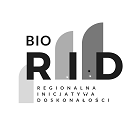 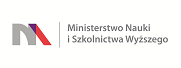 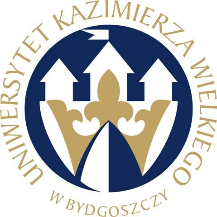 UNIWERSYTET KAZIMIERZA WIELKIEGOW BYDGOSZCZYul. Chodkiewicza 30, 85 – 064 Bydgoszcz, tel. 052 341 91 00 fax. 052 360 82 06NIP 5542647568 REGON 340057695www.ukw.edu.plUKW/DZP-282-ZO-B-21/2020	Bydgoszcz, dn. 20.07.2020 r.INFORMACJA O WYBORZE OFERTYw TRYBIE Zapytania Ofertowego Uniwersytet Kazimierza Wielkiego w Bydgoszczy z siedzibą przy ul. Chodkiewicza 30, 85-064 Bydgoszcz informuje, iż w wyniku przeprowadzonego Zapytania Ofertowego  Nr UKW/DZP-282-ZO-B-21/2020 pn. „Dostawa sprzętu laboratoryjnego dla Katedry Biologii Środowiska z UKW”, została wybrana następująca oferta: Część 1: oferta nr. 8Wykonawca: VWR International Sp. z o. o.Adres: ul. Limbowa 5, 80-175 GdańskCena oferty: 5 318,52 zł bruttoTermin wykonania zamówienia: 42 dniIlość punktów wg kryteriów: - cena – waga 80% –  80,00 pkt - termin wykonania zamówienia – waga 20% – 6,67 pktRazem:  pkt 86,67Uzasadnienie wyboru:Oferta firmy VWR International Sp. z o. o. spełnia wszystkie wymagania i oczekiwania Zamawiającego. Oferta jest najkorzystniejszą ofertą złożoną w postępowaniu. Cena oferty mieści się w kwocie, jaką Zamawiający przeznaczył na realizację zamówienia.Część 2: oferta nr. 2Wykonawca: BIONOVO Aneta LudwigAdres: ul. Nowodworska 7, 59-220 LegnicaCena oferty: 3 186,93 zł bruttoTermin wykonania zamówienia: 10 dniIlość punktów wg kryteriów: - cena – waga 80% –  80,00 pkt - termin wykonania zamówienia – waga 20% – 20 pktRazem:  pkt 100Uzasadnienie wyboru:Oferta firmy BIONOVO Aneta Ludwig spełnia wszystkie wymagania i oczekiwania Zamawiającego. Oferta jest najkorzystniejszą ofertą złożoną w postępowaniu. Cena oferty mieści się w kwocie, jaką Zamawiający przeznaczył na realizację zamówienia.Część 3: oferta nr. 3Wykonawca: MERAZET S. A.Adres: ul. J. Krauthofera 36, 60-203 Poznań Cena oferty: 724,47zł bruttoTermin wykonania zamówienia: 7 dniIlość punktów wg kryteriów: - cena – waga 80% –  80,00 pkt - termin wykonania zamówienia – waga 20% – 20 pktRazem:  pkt 100Uzasadnienie wyboru:Oferta firmy MERAZET S. A. spełnia wszystkie wymagania i oczekiwania Zamawiającego. Oferta jest najkorzystniejszą ofertą złożoną w postępowaniu. Cena oferty mieści się w kwocie, jaką Zamawiający przeznaczył na realizację zamówienia.Oferty złożone w postępowaniu:Kanclerz UKW mgr Renata MalakLp.NAZWA FIRMYCena bruttoTermin dostawyPUNKTY1.„MAR-FOUR” Marian Siekierski
ul. Srebrzyńska 5/7, 95-050 ŁódźCz. 1 / 	11 070,00 złCz. 1 / 14 dniCz. 1 / 58,44 pkt2.BIONOVO Aneta Ludwig
ul. Nowodworska 7, 59-220 Legnica Cz. 2 / 	3 186,93 złCz. 2 / 10 dniCz. 2 / 100 pkt3.MERAZET S. A.
ul. J. Krauthofera 36, 60-203 PoznańCz. 1 / 	5 951,79 zł
Cz. 3 / 	724,47 złCz. 1 / 28 dni
Cz. 3 / 7 dniCz. 1 / 81,49 pkt
Cz. 3/ 100 pkt4.Conbest Sp. z o.o. Firma Inżyniersko-Hondlowa
ul. Obrońców Modlina 16, 30-733 Kraków Cz. 1 / 	6 162,30 złCz. 1 / 42 dniCz. 1 / 75,71 pkt5.WITKO Sp. z o.o.
Al. Piłsudskiego 143, 92-332 ŁódźCz. 1 /	5 904,00 złCz. 1 / 30 dniCz. 1 / 81,40 pkt6.ARLAB s. c. Anna Zięba, Piotr Pieńkowski
ul. Kalinowa 40, 75-667 KoszalinCz. 1 / 5 998,71 złCz. 1 / 42 dniCz. 1 / 77,60 pkt7. Th. Geyer Polska Sp. z o. o
ul. Czeska 22A, 03-902 WarszawaCz. 1 / 	6 929,82 złCz. 1 / 42 dniCz. 1 / 68,02 pkt8.VWR International Sp. z o. o.
ul. Limbowa 5, 80-175 GdańskCz. 1 / 	5 318,52 złCz. 1 / 42 dniCz. 3 / 86,67 pkt